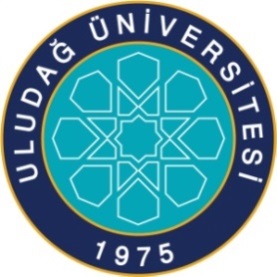 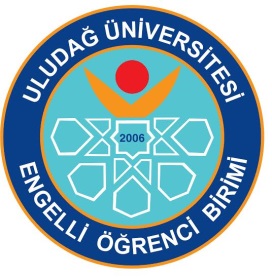 ENGELSİZ ULUDAĞTANIŞMA KAHVALTISIUludağ Üniversitesi Engelli Öğrenci Birimi’nin faaliyetlerine ilgi gösteren herkes davetlidir.Tarih: 07.10.2017 Saat: 10.00Yer: Kent Meydanı- Aslı BörekÜcret: 20 TlOfis: Merkez kampus  Mediko- sosyal binası içindee-mektup: engelsiz@uludag.edu.trTel: 0 224 294 02 01  http://www.uludag.edu.tr/engelsiz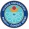 http://www.facebook.com/EngelsizUludag  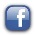 “Engelleri Aşacaksak,  Birlikte Başaracağız!”